GATHERED FOR WORSHIPPRELUDE, OPENING PRAYER, WELCOME, & ANNOUNCEMENTSWORSHIP IN SONGSONG: “Step by Step”O God You are my God; And I will ever praise You; O God You are my God; And I will ever praise You; I will seek You in the morning; And I will learn to walk in Your ways; And step by step You'll lead me; And I will follow You all of my daysSONG: “Draw the Circle Wide,” Mark MillerHYMN: “The Summons” 	Lord, your summons echoes true when you but call my name.	Let me turn and follow you and never be the same.	In your company I’ll go where your love and footsteps show.	Thus I’ll move and live and grow in you and you in me.*PRAYER OF CONFESSION: (Unison) Holy God, teach us to trust in you and to delight in your ways.  For we confess that we are prone to seeking life’s abundance from sources other than you.  Our vision of your will is often blurred by self-interest.  And, we miss the work of your Spirit in and around us because we fail to actively love our neighbors as ourselves.  Forgive us, we ask, and settle our hearts so that we might join together in yours.  Amen*WORDS OF ASSURANCE AND THE PASSING OF PEACEHEARING THE WORD OF GODCHILDREN’S SERMONDEUTERONOMY 30:15-20 See, I have set before you today life and prosperity, death and adversity. 16If you obey the commandments of the Lord your God* that I am commanding you today, by loving the Lord your God, walking in his ways, and observing his commandments, decrees, and ordinances, then you shall live and become numerous, and the Lord your God will bless you in the land that you are entering to possess. 17But if your heart turns away and you do not hear, but are led astray to bow down to other gods and serve them, 18I declare to you today that you shall perish; you shall not live long in the land that you are crossing the Jordan to enter and possess. 19I call heaven and earth to witness against you today that I have set before you life and death, blessings and curses. Choose life so that you and your descendants may live, 20loving the Lord your God, obeying him, and holding fast to him; for that means life to you and length of days, so that you may live in the land that the Lord swore to give to your ancestors, to Abraham, to Isaac, and to Jacob.PSALM 119:1-8 (responsive)Happy are those whose way is blameless, who walk in the law of the Lord.Happy are those who keep God’s decrees, who seek God with their whole heart,who also do no wrong, but walk in God’s ways.You have commanded your precepts to be kept diligently.O that my ways may be steadfast in keeping your statues!Then I shall not be put to shame, having my eyes fixed on all your commandments.I will praise you with an upright heart, when I learn your righteous ordinances.I will observe your statues; do not utterly forsake me.  MATTHEW 5:21-24  You have heard that it was said to those of ancient times, “You shall not murder”; and “whoever murders shall be liable to judgement.” 22But I say to you that if you are angry with a brother or sister,* you will be liable to judgement; and if you insult* a brother or sister,* you will be liable to the council; and if you say, “You fool”, you will be liable to the hell* of fire. 23So when you are offering your gift at the altar, if you remember that your brother or sister* has something against you, 24leave your gift there before the altar and go; first be reconciled to your brother or sister,* and then come and offer your gift.SERMONRESPONDING TO THE WORD OF GOD*HYMN: #394 (NCH) “In Christ There is No East or West”JOYS & CONCERNS, PRAYERS OF THE CHURCH, LORD’S PRAYER	Lord, in your mercy… Hear our prayers.OFFERING: Thank you for supporting our ministries!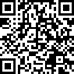 SENT TO SERVESONG: “As For Me”Verse 1: Your love oh Lord is strength to my soul; Hope for tomorrow it won't let go; Your presence is the joy of my life; To You I lift my eyesChorus: As for me and my house we will serve the Lord; We will sing of Your love forevermore; As for me and my house we will serve the Lord; Serve the LordVerse 2: Your word alone a lamp to my feet; A light to my path as You're leading me; Your ways oh Lord are higher than mine; To You I lift my eyesBridge: Open up every door; Write it on every wall; Sing it in every roomBENEDICTION POSTLUDE          To add to our prayer list please email Pastor Tim with a brief description of your prayer.  Please indicate if you would like the prayer to be listed on an ongoing basis.  tim.hare@trumbullcc.org. 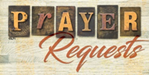 ~Douglas Mihalko, Karolina Szabo’s son’s brother-in-law, diagnosed with cancer~Rev. Clayton Miller, prayers for healing~Alex Kitchener, baby Clark, and the Kitchener family~Eric Farrell who struggles with his dialysis treatments while continuing his search   for a live kidney donor: learn more at ynhh.org/organdonation or 866-925-3897.~Michelle Consolati, continued healing~Herb Gratrix, continued healing~Lori Patrice Murray as she continues her courageous battle going through   Treatments for cancer. ~Muirgheal Coffin, prayers for continued good health as she struggles with Epilepsy~Ilana Ofgang, health concerns~ Rose Heiser, Angela Hare’s mother, struggling with health concerns~Caroly Gibson, recovering from surgery for colon cancer~ Lori Nicoli, grieving the loss of her brother~Amy Ronge and her family mourning the loss of Amy’s brother, David ~Holly Vetter, Pastor Tim’s niece, who is struggling ~Lynn Manson and family, grieving the loss of Virginia Bryan~Margaret Sicari as she is no longer able to continue cancer treatments.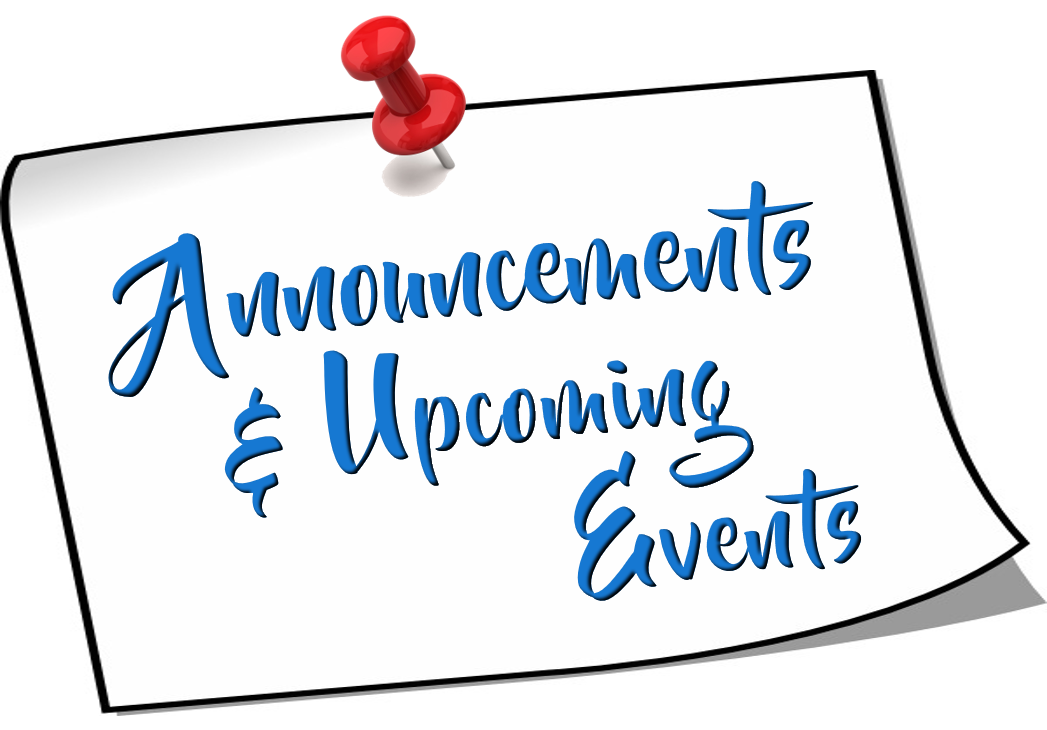  “SHARE THE LOVE” MONTH: Let’s make a special effort to share our church with others throughout the month of February.  Please invite friends and family!  We’ll have coffee hour each Sunday along with gift bags for all visitors!   FREE COVID TESTS AVAILABLE: We have tons of kits.  Some are in the narthex.  Others are in the office.  Please take as many as you want or ask for more from the office!SUNDAY SCHOOL FIELD TRIP:   TODAY !!! We will be going to the rinks  - Look forward to seeing everyone there by 12:45!TREASURER NEEDED: Do you have accounting skills and a desire to serve the church?  We need your help!  Rob Schaab needs to step down from the position, but is available to help transition his replacement into the new role.  Please contact Pastor Tim.CANNED CHICKEN: Let’s fill the narthex with canned chicken throughout February to help Nourish Bridgeport distribute food to our hungry neighbors.  OFFICE HOURS:Please feel free to reach out to Lisa – Mondays, Tuesdays & Thursdays from 9am-12pm at203-268-2433 or at office@trumbullcc.org